X6336  UNIVERSAL  RADIAL 
	MILLING  MACHINE EXPLOSION  DIAGRAM CONTENTS Ⅰ. 01 Column and Base & Cooling part Ⅱ. 02 Knee part Ⅲ. 03 Table part Ⅳ. 04 Feeding box part Ⅴ. 05 Ram part Ⅵ. 06 Horizontal milling transmission part Ⅶ. 07 Vertical milling head part Ⅷ. 08 Accessories part Ⅸ. 10 Table lubrication part 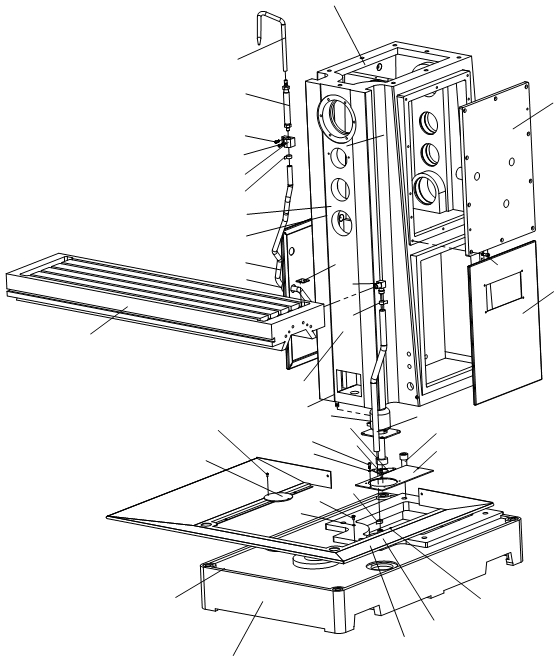 01 Column & base parts 02 252426101023052202172918141306 
	1009 	081519210516	1728070527201211 070802	0604030101 Column & base parts No.	Name	Qty01001	Base	101002	M10×1  Oil plug	301003	Tray	101004	Pipe joint	101005	Φ16-Φ19 Hoop	401006	M4×10 Cross recessed countersunk flat head	401007	M6×12 Cross recessed countersunk flat head	401008	6 Elastic washer	1001009	Cover board	101010	M6×16 Hexagon socket head cap screw	201011	Cooling pump block	101012	M20×65 Hexagon socket head cap screw	501013	Pipe joint	101014	Door	101015	Column	101016	90W  Cooling pump	101017	Φ20×1500  PVC pipe	101018	Worktable	101019	Cover board	101020	Door	101021	Pipe joint	101022	M6×25 Cross recessed pan head screw	101023	Fixing base	101024	Connecting pipe	101025	SR301  Cooling pipe	101026	Cover board	101027	M8×25 Hexagon socket head cap screw	101028	Cover	101029	Pipe joint	1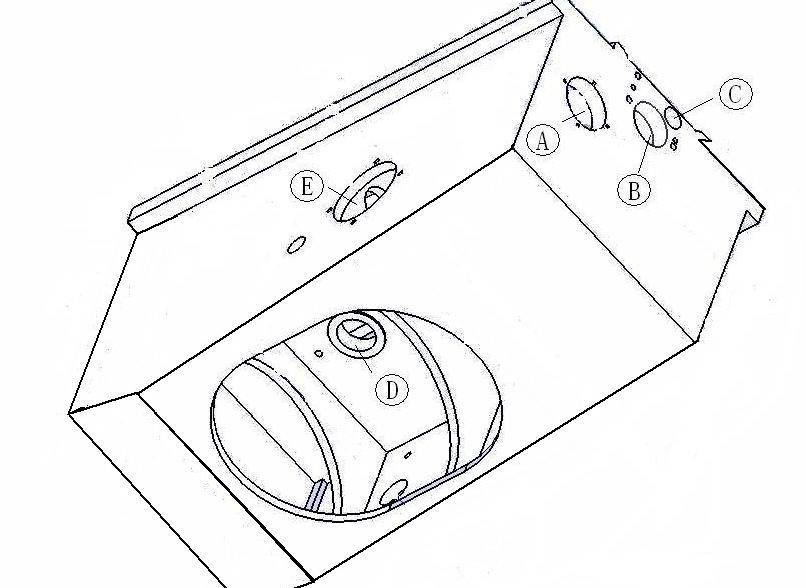 02  Knee  part 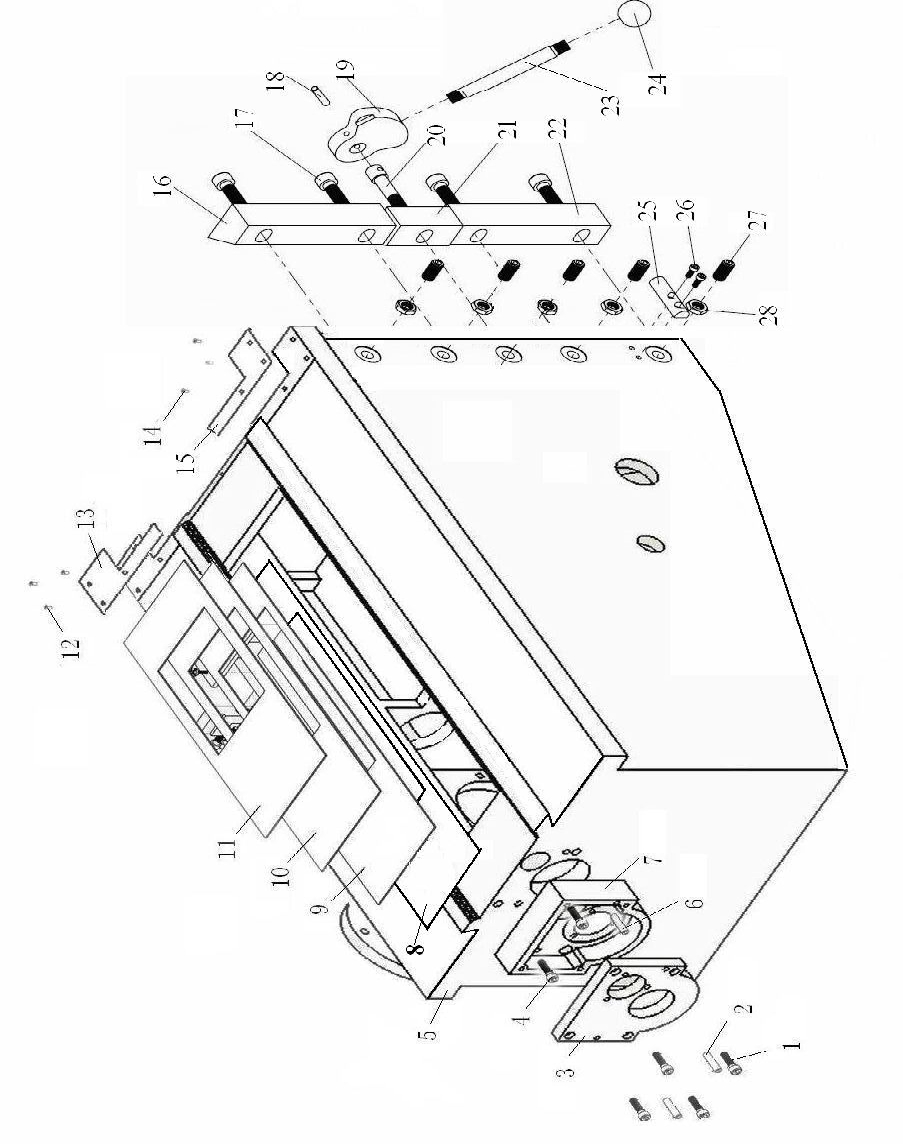 02  Knee  part 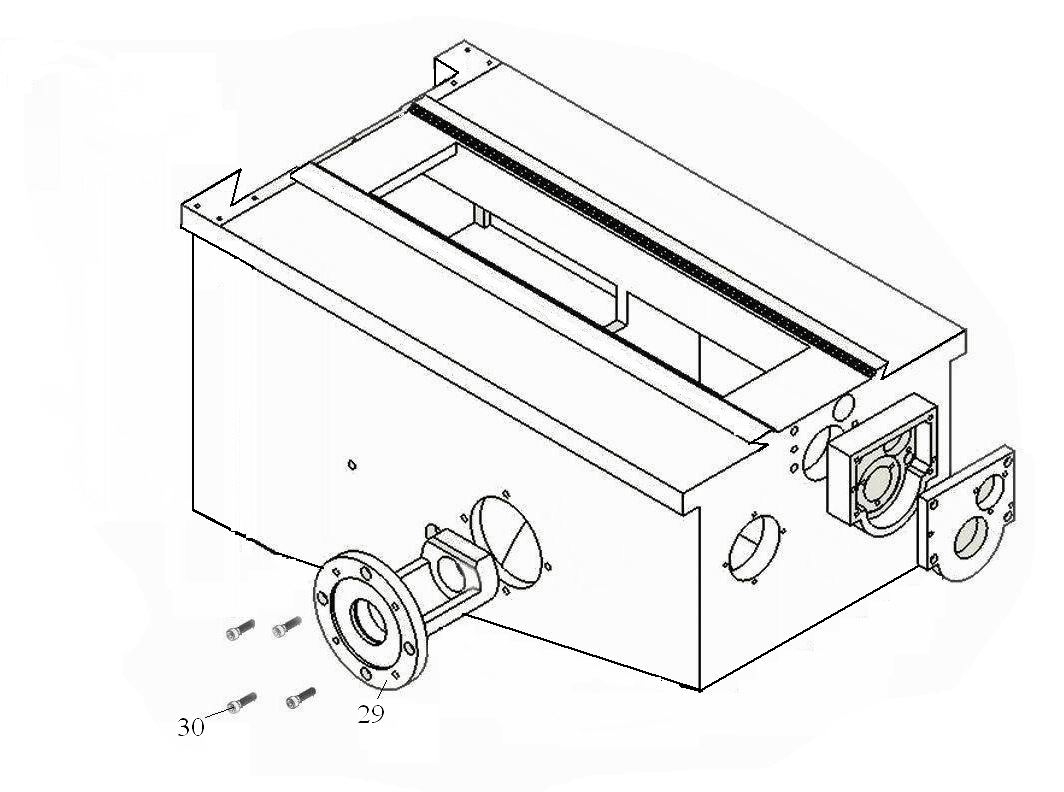 02  Knee  part 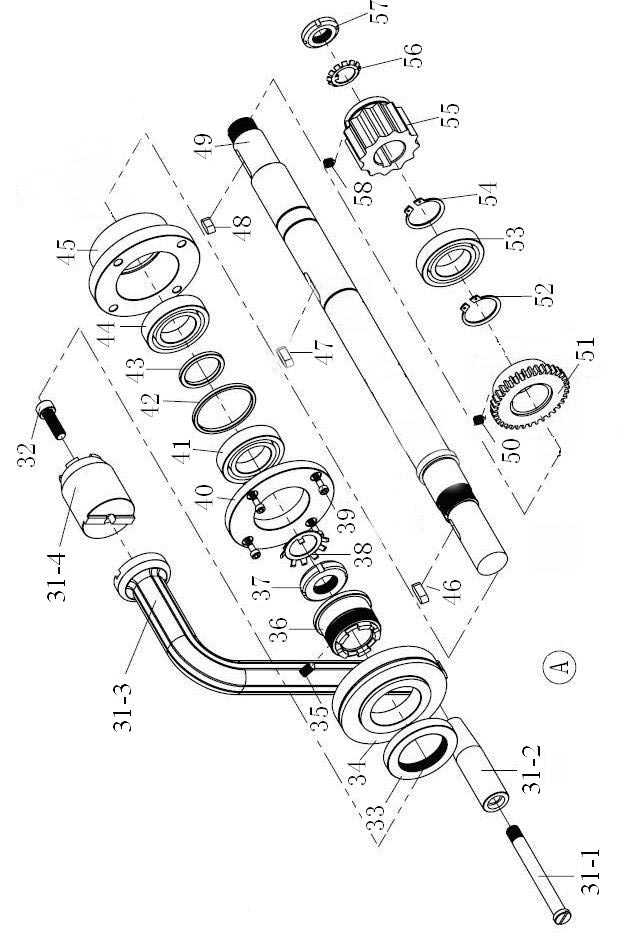 02  Knee  part 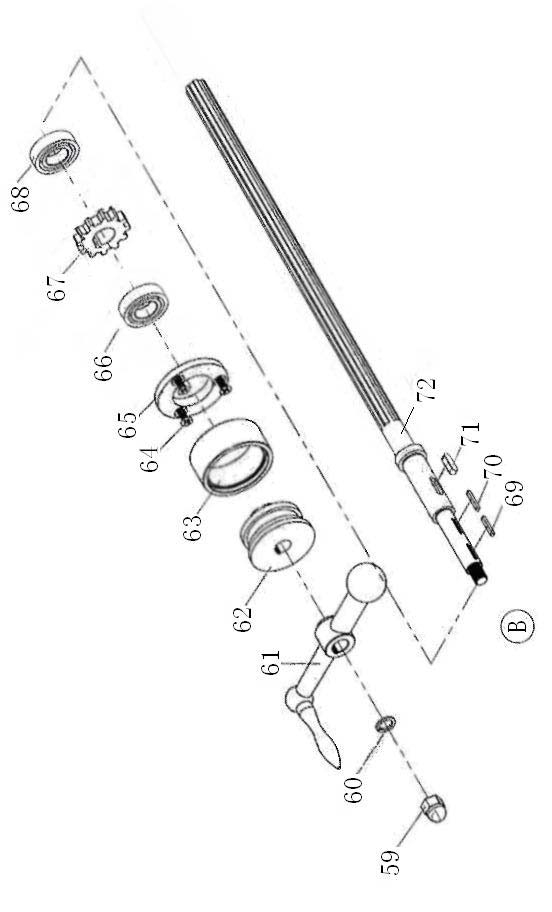 02  Knee  part 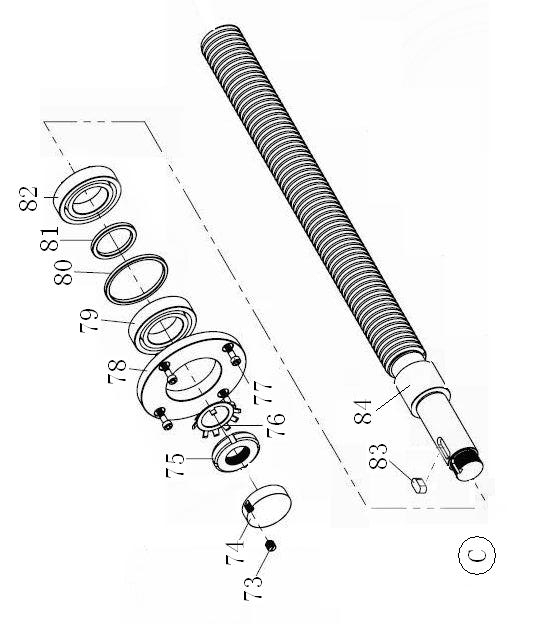 02  Knee  part 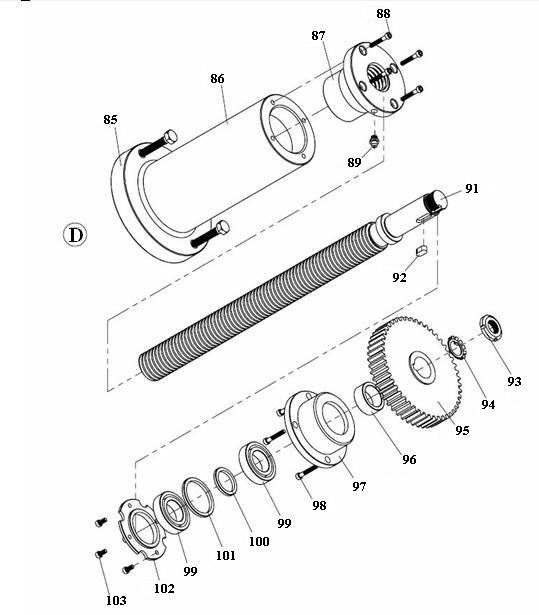 02  Knee  part 02 Knee parts List No.	Name	Model	Qty1	HEX. SOCKET HEAD BOLT	M8×25	42	TAPER  PIN	A6×25	23	COVER  PLATE	14	HEX. SOCKET HEAD BOLT	M8×25	45	KNEE	16	TAPER  PIN	A6×25	27	BRACE	18	WAY  SLIDE  LARGE	19	WAY  SLIDE  LARGE	110	WAY  SLIDE  LARGE	111	WAY  SLIDE  LARGE	112	CROSS RECESSED PAN HEAD SCREW	M5×12	313	WIPER	114	CROSS RECESSED PAN HEAD SCREW	M5×12	315	WIPER	116	KNEE GIB LONG	117	HEX. SOCKET HEAD BOLT	M12×35	218	TAPER PIN	5×50	119	LOCK SLEEVE	120	HEX. SOCKET HEAD BOLT	M12×45	121	KNEE GIB SHORT	122	KNEE GIB LONG	123	LOCK HANDLE	124	BALL KNOB	125	WAY STOP	126	HEX. SOCKET HEAD BOLT	M5×12	227	SET SCREW	M12×25	128	HEX NUT	M12	129	LIFTING  BOX	130	HEX. SOCKET HEAD BOLT	M8×25	431-1	HANDLE	131-2	HANDLE BUSHING	131-3	CRANK	131-4	COLLAR	132	HEX. SOCKET HEAD BOLT	M10×30	102 Knee parts List No.	Name	Model	Qty33	HANDLE NUT	134	GRADUADTED DIAL	135	SET SCREW	M6×15	136	CLUTCH	137	SPANNER NUT	M35×1.5	138	LOCK WASHER	35	139	SET SCREW	M6×15	440	RETAINER	141	BEARING	7007AC	142	SPECIAL WASHER	143	SPECIAL WASHER	144	BEARING	7007AC	145	BRACKET	146	KEY	8×7×25	147	KEY	8×7×30	148	KEY	8×7×35	149	SHAFT	150	SET SCREW	M8×1551	GEAR	152	SHAFT  RETAINING  RING	35	153	BEARING	6008-2Z	154	SHAFT  RETAINING  RING	35	155	GEAR	156	LOCK WASHER	27	157	SPANNER NUT	M27×1.5	158	SET SCREW	M8×15	159	NUT	M12	160	PLAIN CUSHION	12	161	HANDWHEEL	16×160	162	JUNCTION	163	INDEXING  NING	164	SET SCREW	M6×16	365	RETAINER	166	BEARING	6004-2Z	167	GEAR	102  Knee  parts  List No.	Name	Model	Qty68	BEARING	6004-2Z	169	KEY	3×20	170	KEY	3×20	171	KEY	6×16	172	SPLINE SHAFT	173	SET  SCREW	M6×10	174	PLUG	175	SPANNER NUT	M20×1.5	176	LOCK WASHER	20	176-1	GEAR	177	SET SCREW	M6×16	478	RETAINER	179	BEARING	7004AC	180	SPECIAL WASHER	181	SPECIAL WASHER	182	BEARING	7004AC	183	FLAT KEY	6×16	184	CROSS LEAD SCREW	185	HEX BOLT	M10×50	286	KNEE COLUMN	187	THREADED RETAINER	188	CAP SCREW	M6×20	489	GREASE FITTING	M8×1	191	KNEE LEAD SCREW	192	KEY	8×7×22	193	SPANNER NUT	M27×1.5	194	LOCK WASHER	27	195	GEAR	196	BUSHING	197	BRACKET	198	CAP SCREW	M6×20	499	ANG CONTACT BEARING	7006C/AC	2100	SPECIAL WASHER	1101	SPECIAL WASHER	1102	RETAINER	102  Knee  parts  List No.	Name	Model	Qty103	CAP SCREW	M5×16	403 Table part No.	Name	Qty03001	M20×1.5 Slotted roundness nut	103002	20 tab washer	103003	m=2 z=15  Gear	103004	6×16 Flat key	103005	M6×16 Hexagon socket head cap screw	1003006	25  Retaining ring	203007	6005-2Z	25×47×12Deep groove ball bearing	103008	A8×40 Screw taper pin	203009	M8×25 Hexagon socket head cap screw	203010	Nut	103011	Nut	103012	Spacer	103013	M10×50 Hexagon socket head cap screw	403014	M6×25 Hexagon socket head cap screw	403015	Block	203016	8×20 Flat key	103016-1	m=2  z=36  Gear	103017	Spacer	103018	7005AC-Z 25×47×12 angular contact ball bearing	203019	Spacer	103020	Spacer	103021	support frame	103022	M6×40 Hexagon socket head cap screw	303023	support frame	103024	M6×30 Hexagon socket head cap screw	303025	20 tab washer	103026	M20×1.5 Slotted roundness nut	103027	Lead screw rod	103 Table part No.	Name	Qty03028	Table	103029	Bracket	203030	indicator drop	103031	M10×10 Setscrew with hex.socket flat end	103032	1.6×8×25 Compressed spring	103033	8 steel ball	103034	hand grip	103035	A6×50 Screw taper pin	103036	bushing block	103037	Shaft	103038	A5×30 Screw taper pin	103039	double hane	103039-1	Shifting fork	103040	12  Retaining ring	103041	20  Retaining ring	103042	m=2  z=36  Gear	103043	6×16  Flat key	103044	6004-2Z	20×42×12Deep groove ball bearing	103045	Spacer	103046	61905-2Z	25×42×9 Deep groove ball bearing	103047	m=2 z=20  Gear	103048	8×28  Flat key	103049	M6×12 Setscrew with hex.socket flat end	103050	6002	15×32×9 Deep groove ball bearing	103051	m=2  z=20,38  Gear	103052	m=2  z=24  Gear	103053	25  Retaining ring	103054	20  Retaining ring	103055	Spline housing	103 Table part No.	Name	Qty03056	Lead screw	103057	Cap	103058	6004-2Z	20×42×12Deep groove ball bearing	103059	m=2  z=38  Gear	103060	6×16 Flat key	103061	6004-2Z	20×42×12Deep groove ball bearing	103062	shaft	103063	Wedge	103064	Wedge	103065	positioning screw	203066	Double End Studs Bolts	203067	Hexagonal nut|	603068	Saddle	103069	Wiper	203070	M5×12 Cross-recessed head screw	803071	Dog binder plate	103072	Dog binder plate	203073	12 Plain washe	903074	M12×30 Hexagon socket head cap screw	903075	Handle lever	103076	Grip	103077	M10×35 Hexagon socket head cap screw	403077-1	Spacer	103077-2	A8×30 Screw taper pin	203078	Nut	103079	Wedge	103080	Adjusting screw	103081	Nut	103082	M8×25 Hexagon socket head cap screw	203  Table  part No.	Name	Qty03083	A8×60 Cylindrical pin	103084	Dog binder plate	103085	M12×58×25 Positional adjustment	203086	A10×26 Taper bolt	203087	Clamp piece	203088	3×20  Flat key	103089	3×20  Flat key	103090	shaft	103091	6×16  Flat key	103092	M12  Nut	103093	12 Spring Washer	103094	16×160 Handwheel	103095	Spacer	103096	spacer  bush	103097	Dial scale	103098	M6×20  Phill  screw	303099	Bearing cap	103100	6004-2Z	20×42×12Deep groove ball bearing	203101	42 Retaining ring	103102	spacer  bush	103103	m=2  z=15  spiral gear	103104	6  Plain washer	103105	6  Spring Washer	103106	M6×25  Hexagon socket head cap screw	103107	M8×30  Hexagon socket head cap screw	403108	Dog binder plate	103109	A6×30 Screw taper pin	203110	m=2 z=20  Bevel gear shaft	103111	6×16  Flat key	103  Table  part No.	Name	Qty03112	61904-2Z	20×37×9  Deep groove ball bearing	103113	spacer  bush	103114	M8×16 Setscrew with hex.socket taper end	103115	61904-2Z	20×37×9  Deep groove ball bearing	103116	m=2  z=36  Gear	103117	20 Retaining ring	103118	30 Retaining ring	103119	61806-2Z	30×42×7  Deep groove ball bearing	103120	spacer  bush	103121	M6×12 Setscrew with hex.socket taper end	203122	61806-2Z	30×42×7  Deep groove ball bearing	103123	m=2 z=20  Bevel gear shaft	1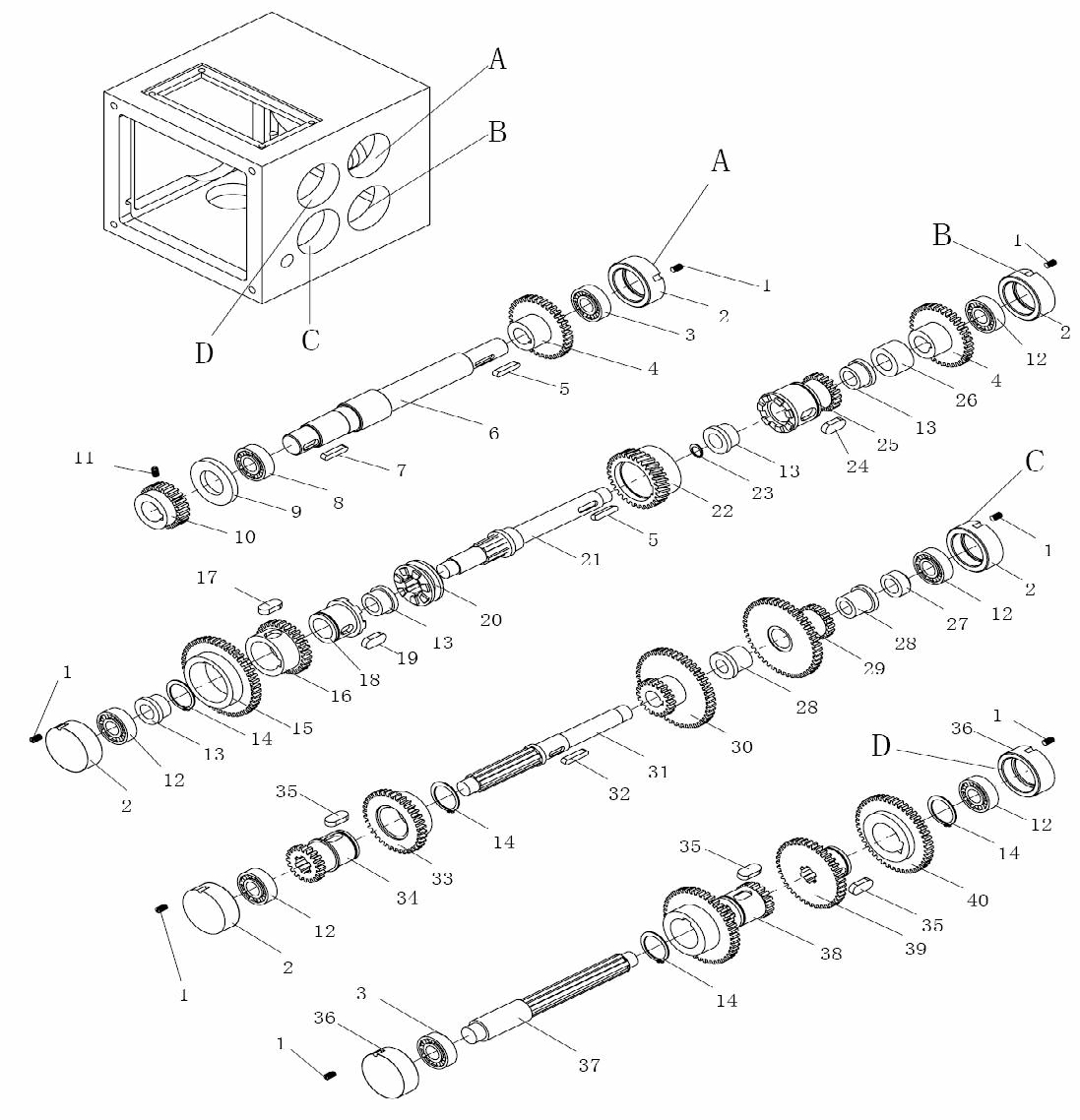 04 Feeding box part 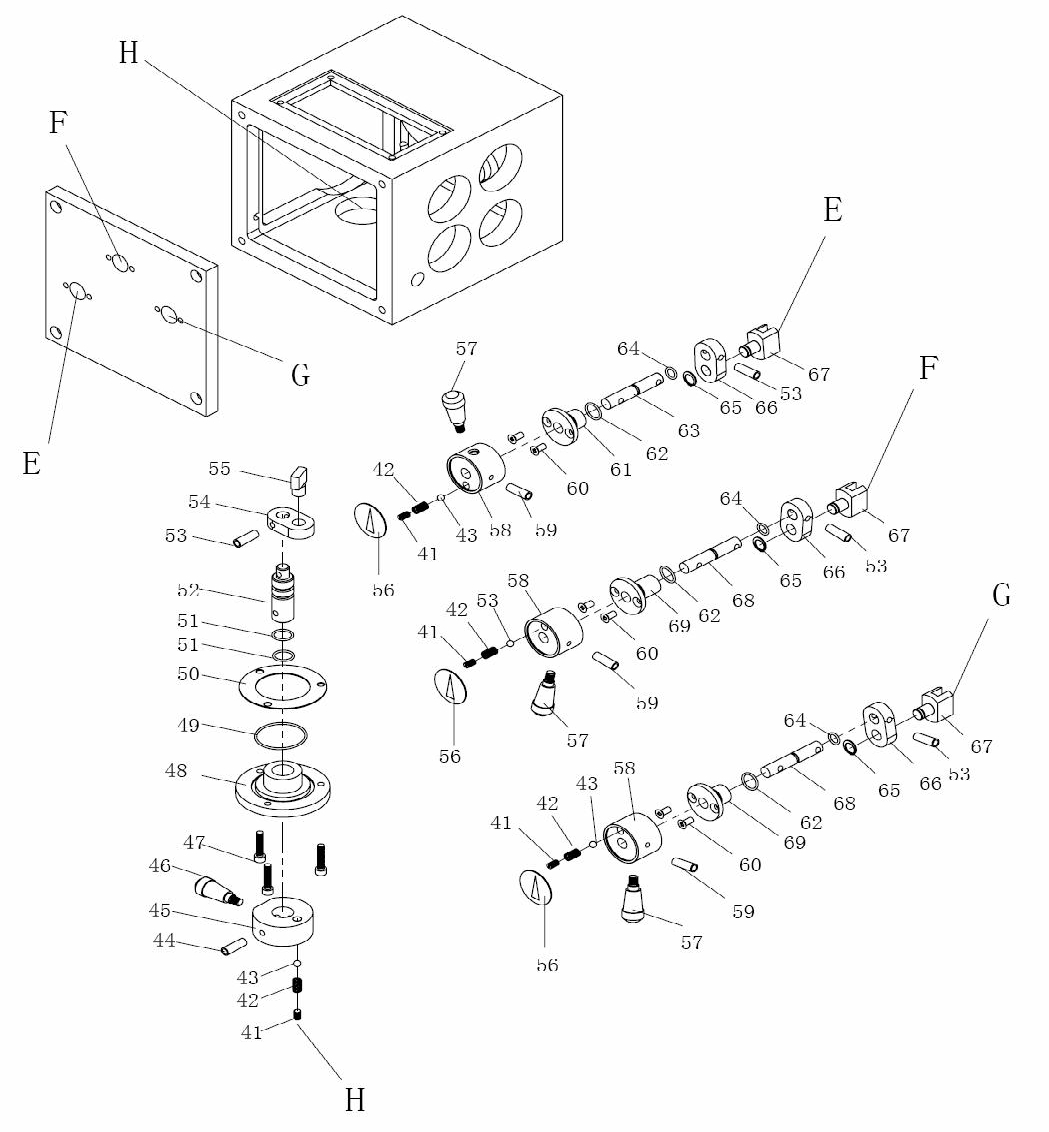 04 Feeding box part 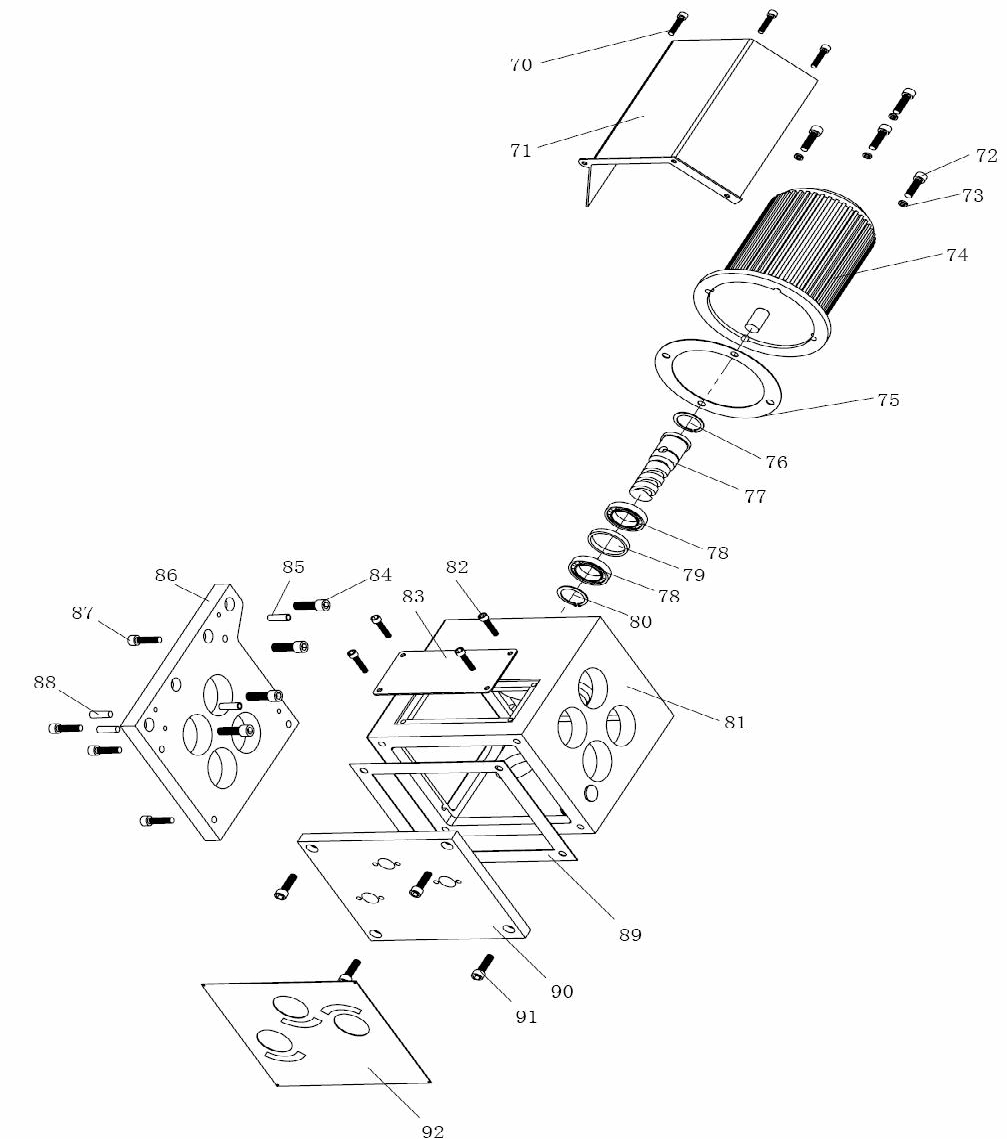 04 Feeding box part 04 Feeding box parts List No.	Name	Model	Qty1	SET SCREW	M6 × 102	PLUG3	BALL BEARING	60044	GEAR5	KEY	6×6×256	SHAFT7	KEY	8×7×208	BALL BEARING	60069	WASHER10	GEAR11	SET SCREW	M6 × 1012	BALL BEARING	620313	BUSHING14	EXT RETAINER RING	3615	GEAR16	GEAR17	KEY	12 × 6 × 1818	CLUTCH19	KEY	10 × 6 × 1620	CLUTCH21	SHAFT22	BEVEL GEAR23	EXT RETAINER RING	4524	KEY	12 × 6 × 2025	GEAR26	BUSHING27	BUSHING28	BUSHING29	GEAR30	GEAR31	SHAFT32	KEY	6×6×2033	GEAR34	GEAR35	KEY	10 × 6 × 2004 Feeding box parts List No.	Name	Model	Qty36	PIUG37	SHAFT38	GEAR39	GEAR40	GEAR41	SET SCREW	M8 × 842	COMPRESSION SPRING	1×5×1543	STEEL BALL	644	TAPER PIN	6×5045	HANDLE BASE46	HANDLE47	CAP SCREW	M6 × 1248	RETAINER49	O-RING	2.65 × 43.750	PACKING WASHER51	O-RING	2.65 × 1552	SHAFT53	TAPER PIN	4×3054	JUNCTION PLATE55	SHIFTING FORK56	INDICATOR PLATE57	HANDLE58	HANDLE BASE59	TAPER PIN	5×4060	PLPH HD SCR	M6 × 1061	RETAINER62	O-RING	1.8 × 1763	SHAFT64	O-RING	1.8 × 8.7565	EXT RETAINER RING	1266	JUNCTION PLATE67	SHIFTING FORK68	SHAFT69	RETAINER70	PLPH HD SCR	M6 × 1204 Feeding box parts List No.	Name	Model	Qty71	COVER OF MOTOR72	CAP SCREW	M8 × 2573	LOCK WASHER	874	FEEDING MOTOR	1.5kW75	PACKING WASHER76	INT RETAINER RING	4777	WORM78	BALL BEARING	61906-2RS79	WASHER80	EXT RETAINER RING	3081	BOX82	CAP SCREW	M5 × 1283	COVER84	CAP SCREW	M10 × 2585	TAPER PIN	6×3086	BOX COVER87	CAP SCREW	M8 × 2588	TAPER PIN	8×3589	PACKING WASHER05 Ram part N0.	Name	Qty0501	Ram	10502	Cover board	10503	M5×10 Cross recessed pan head screw	40504	Shaft	10505	M16  Hexagon nut	40506	Spring washer	40507	M16×90	“T “threaded bolt	40508	Fixed seat	10509	Gyre seat	10510	M16×65 Hex socket head bolt	70511	M12×40 Hex socket head bolt	20512	A10×20 Straight pin	20513	Ruler	10514	Indicator drop	10515	GB/T894.1	24 Shaft retaining ring	10516	Bush	10517	m=2 z=17  Gear shaft	10518	A6×30 Unhardened taper pins	10518-1	A8×50 Unhardened taper pins with externalthread	10518-2	M8  Hexagon nut	10519	Wedged pad iron	10520	Adjusting screw	10521	M10×1 Oil plug	10522	M16×1.5 Oil plug	10523	200mm Caddice	10524	Cover	10525	Junction plate	105 Ram part N0.	Name	Qty0526	M16×65	“T “threaded bolt	70527	M20 Hexagon nut	20528	Bush	10529	Hanger	10530	JB/T7941.2 A10 Oil scale	10531	200mm Double End Studs Bolts	1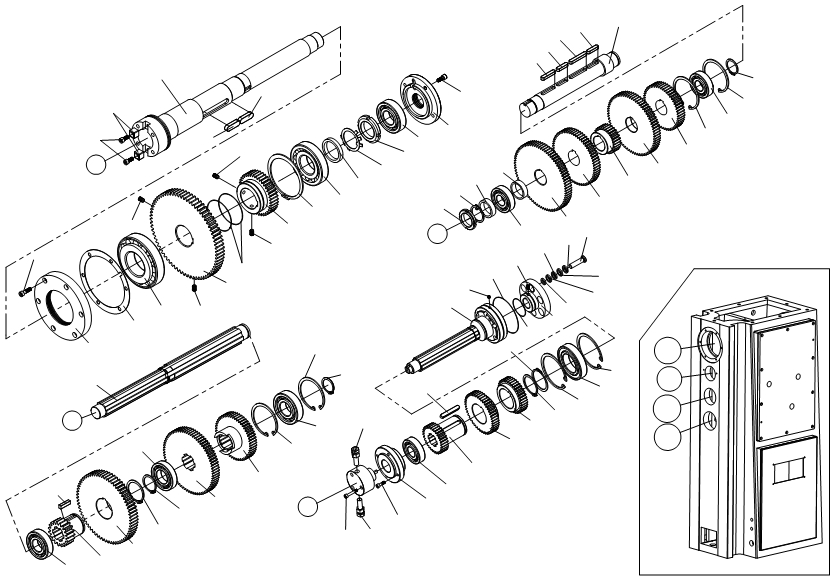 001 
088089	002A008002008 
	012011 
010009017016 
015014013 
	038037 
	036 
035C032	034 
033032 
031041 
040029	039087030 
	028 
029028 
	043 
042003005 
004018008 
082007 
006 	008081 
044028 
	030 
	033086083  086082	086086 
085084 
082055 
	053054 
053A 
BB021019025026 
024023022 
020029	046 
028027D 
	045 	046052 
051050049 
048047023	CD 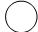 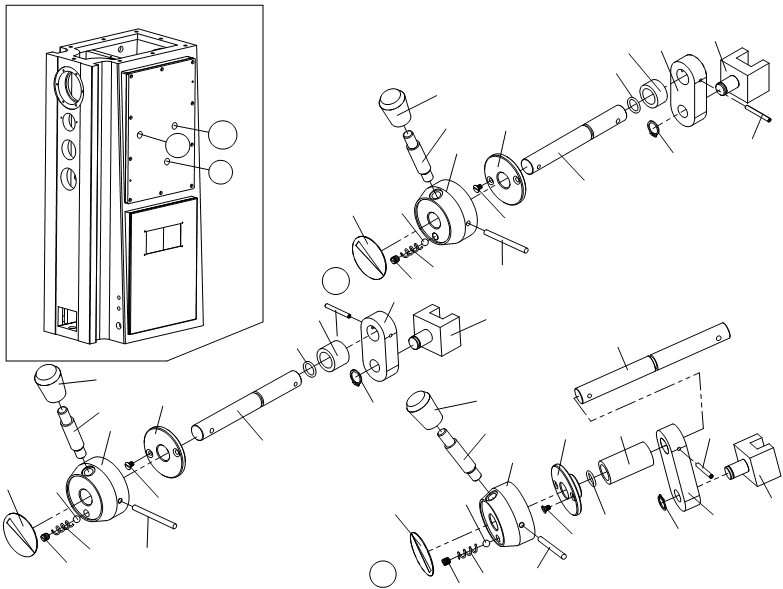 062061 
	060G 
EF064056	059E 	057074 
073070 
072069071067  068 
072062061	064	070060	069066063058	065075 
	080062 
	061 	076056	059G079063 
	056058  065 
057F064 
060059 
	063065 057 058070078072	077069 06 Main transmission part No.	Name	Qty06001	Main shaft	106002	16×50  Flat key	206003	M8×30 Hexagon socket head cap screw	606004	End cover	106005	Gasket	106006	32217/P5 85×150×38.5 Bearing	106007	m=3.5 z=71 Gear	106008	M10×16 Setscrew with slotted flat end	406009	m=3 z=39 Gear	106010	120  Elastic collar	106011	30311/P5 55×120×29 Bearing	106012	68×55.2×10  Pad	106013	52 Check washer	106014	M52×1.5 Round nut	106015	6309 45×100×25 Bearing	106016	End cover	106017	M8×20 Hexagon socket head cap screw	606018	Shaft	106019	6307 35×80×21 Bearing	106020	m=3.5  z=19  Gear	106021	10×36 Flat key	106022	m=3  z=66 Gear	106023	58 Elastic collar	206024	45 Elastic collar	106025	T6209 45×85×19 Bearing	106026	m=2.5 z=73  Gear	106027	m=2.5 z=51  Gear	106028	90 Elastic collar	406029	40×90×23 Bearing	306 Main transmission part No.	Name	Qty06030	40 Elastic collar	206031	10×50 Flat key	106032	10×40 Flat key	206033	10×63 Flat key	206034	Shaft	106035	M40×1.5 Round nut	106036	40 Check washer	106037	50×40.2×14  Pad	106038	50×42.2×14  Pad	106039	m=2.5 z=77 Gear	106040	m=2.5 z=62 Gear	106041	m=2.5 z=29 Gear	106042	m=2.5 z=70 Gear	106043	m=2.5 z=51 Gear	106044	Shaft	106045	M6×35 Hexagon socket head cap screw	306046	Pipe joint	206047	M6×20 Hexagon socket head cap screw	406048	Connecting seat	106049	30×72×19 Bearing	106050	m=2.5 z=31 Gear	106051	m=2.5 z=46 Gear	106052	m=2.5 z=38 Gear	106053	100 Elastic collar	206054	6211-2RS 55×100×21 Bearing	106055	60 Elastic collar	106056	Indicator	306057	M10×10 Setscrew with slotted flat end	306058	1.6×8×25 Pressure spring	306 Main transmission part No.	Name	Qty06059	8 Steel ball	306060	Hand seat	306061	Hand  lever	306062	M12×60  Taper knob	306063	M5×10 Slotted countersunk flat head screw	606064	Sleeve	306065	6×70 Taper bolt	306066	Shaft	106067	30×20.5×16 Distance sleeve	306068	Connector	106069	16 Elastic collar	306070	4×40 Taper bolt	306071	Shifting fork	106072	15×2.65  O-ring	306073	30×20.5×24  Distance sleeve	106074	Connector	106075	Shifting fork	106076	30×20.5×58  Distance sleeve	106077	Connector	106078	Shifting fork	106079	Shaft	106080	Shaft	106081	M6X8 Screw	606082	φ1.2   Iron  wire	206083	M8X14 Screw	106084	Collar	106085	18×12×3  Washer	606086	Elastic ring	2406087	Shaft	606 Main transmission part No.	Name	Qty06088	Key	206089	M12×35 Hexagon socket head cap screw	2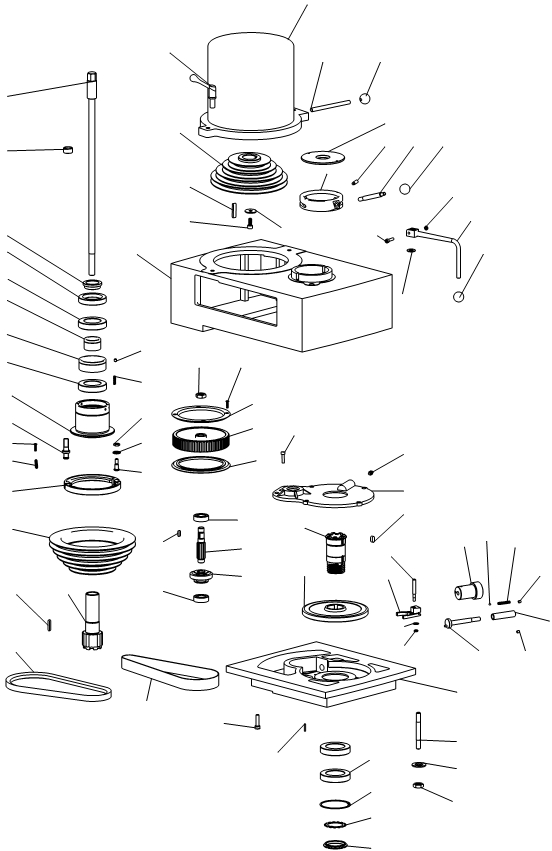 851234567811171615181921	2022454949-1 
	49-3 
421028912131461632369272625245960626736	29-A31-1 
	32 30 
3149-2 
	3534-151555056576458	6564-2 
64-171727374293334-A-1 
	29-A82	83 84818078	79 
66767775 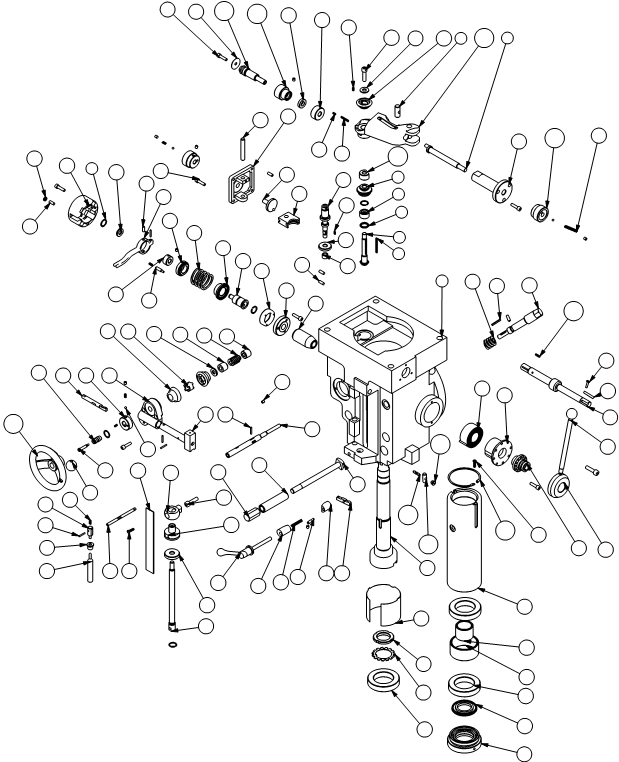 5H B205149	4	48	20534751	4546	5431	32	30 	2938	74	34	3319	107	108	1858	575655524443	42 	504128	27371716401214	13	11 	815	10421	7316	222	56231106	910	109	7287	15	881108479	86 801057726787659	273639	93	92	9736	75	149125	9673908924102969510010199	71	98	6070	73616263658583103	9481	82656667646869 07  Head  Parts  List	(5H-A)No.	Name	Qty5A-01+02	Drawbar	Each 15A-03+20	Spindle clutch  nut	Each 15A-04+11	Turnbuckle	Each 15A-05+08	GB/T276	6009 Deep groove ball bearing	Each 15A-06+07	Spacer	Each 1A -09	Compressed spring	1A -10	M4  Setscrew with hex.socket taper end	1A -12	5/16  Hexagonal nut|	1A -13	5/166  Spring Washer	15A-14	Fastening Screw	1A -15	Compressed spring	2A -16	M3×6 Cross-recessed head screw	45A-17	Brake pipe wind-up	15A-18	Brake pipe ring	15A-19	Spindle belt pulley	15A-21	6×6×38  Flat key	15A-22	V-belt	1A-23	Timing Belt	1A-24+25+26	tooth form  Belt pulley	1A-27	M3×6  Flat head screw	4A -28	5/8”×18  Hexagonal nut|	1A -29	5/16” Black plastic ball	2A-30	Reverse clutch rod	15A-31	Spring washer	1A-32	dowel pin	2A -33	M6  Hexagonal nut|	15A-34-A -1	locking lever	1A -35	M6×25 Hexagon socket head cap screw	107  Head  Parts  List	(5H-A)No.	Name	Qty5A-36	Motor  handle	15A-42	Belt Housing	15A-45	Positional adjustment	25A-49	Motor  Belt pulley	1A-49-1	7×7×40  Flat key	1A-49-2	8 Plain washe	1A-49-3	M8×25 Hexagon socket head cap screw	1A-50	Cover	1A-51	M5×12 Hexagon socket head cap screw	5A-55	1/8PTA  well bean	1A-56	8×8×16  Flat key	15A-57+74	Overload Clutch	15A-58+62	Overload Clutch gear	1A-60	spline shaft	1A-63	GB/T276	6203 Deep groove ball bearing	2A-64	Stop pin	1A-64-1	M6×20 Hexagon socket head cap screw	1A-64-2	6 Plain washe	1A-65	Bracket	15A-66	Gearbox cover	1A-67	A3×16 Screw taper pin	2A-69	M8×20 Hexagon socket head cap screw	65A-71	GB/T276	6010 Deep groove ball bearing	2A-72	80  circlip for hole	1A-73	50 tab washer	1A-75	7/16”  Hexagonal nut|	45A-76	threaded rod	4A-77	7/16”  Plain washe	407  Head  Parts  List	(5H-A)No.	Name	Qty5A-78	camwheel  shaft	1A-79	M6  positioning screw	15A-80	sleeve	1A-81	M6  positioning screw	15A-82	governor handle	15A-83	5 steel ball	15A-84	φ3×φ5×50 Compressed spring	15A-85	5HP Motor	107  Head  Parts  List	(5H-B)No.	Part No	Name	Qty1	5B-192	Headstock	12	B-034	Spacer	13	B-034	Spacer	145	B-031+03520X16X1  Spacer 
Cluster gear shaftFeed reverse bevel pinion5Each 1 6	3×3×45  Flat key	17	B-028	triple gear	18	B-016	Feed pin joint	19	5B-018	Worm gear cradle throw-out	110	5B-019	Shift sleeve	111	B-015	Washer	112	3×3×8 Cluster gear key	113	20X10X2 Spacer	114	M8×30 Hexagon socket head cap screw	315	3×3×26 Cluster gear key	216	3×3×9 Cluster gear key	317	B-008	Feed drive worm gear	118	B-007	Worm cradle spacer	119	15X7X1 Spacer	12021	B-036+038M8×30 Hexagon socket head cap screw 
	Feed driving gearCluster gear input shaft1Each 1 22	B-040	Feed drive gear	123	SCE66 Needle bearing	124	B-057	Feed worm shaft	125	B-055	Reverse clutch rod	126	φ3×20 Roll pin	507  Head  Part  List	(5H-B)No.	Part No	Name	Qty27	B-042	Bushing	128	B-043	Worm	129	B-044	Feed worm shaft bushing	130	B-047 
31 	B-048+049Feed worm shaft thrust washer 
	BushingFeed reverse bevel gear1Each 1 32	B-047	Feed teverse clutch	133	B-106	Feed trip bracet	134	B-113	Handwheel clutch	135	φ4.7 Steel ball	336	5×1×10 Snap spring	437	M6×6  Flat head screw	838	B-110	Feed reverse knob stud	139	B-111	Reverse knob	440	B-090	Quil pinin shaft Bushing	141	B-092	Overload clutch worm gear	142	B-093	Overload clutch Ring	143	B-081	Overload clutch sleeve	144	B-080	Overload clutch	145	B-078	Overload clutch locknut	146	B-075	Clutch Ring	147	B-096	Overload clutchTrip lever	148	B-097	Overload clutch washer	149	B-099	Clutch arm cover	150	M6×15 Cap screw	551	M6×3.2  Chem blacket locknut	152	40×10×45 Safety Clutch spring	153	B-074	Clutch Ring pin	107  Head  Part  List	(5H-B)No.	Part No	Name	Qty54	B-089	Overload clutch leverspring plunger	155	B-063	Feed gear shift crank	156	B-064	Cluster gear shift crank	157	B-066-A	Cluster gear cover	158	B-060	Feed shaft rod	159	B-118	Cam rod sleeve assy	160	B-127NT	Spindle	161	B-128	Quill skirt	162	B-129	Locknut	163	M40×1  Lockwasher	164	GB/T276	6210 Deep groove ball bearing	365	B-142	Quill	166	B-136	Bearing spacer-large	167	B-137	Bearing spacer-small	168	B-138	Spindle dirt shield	169	B-133NT	Nose-piece	170	B-153	Quill lock sleeve tapped	171	B-148	Quill lock sleeve	17273	B-149+1526×1×30 Plain washer| 
	Lock handleQuill lock bolt21 74	B-103	Cam rod	175	27 Block plastic ball	276	B-124	Feed trip plunger	177	B-121	Trip plunger	178	B-123	Trip plunger bushing	179	Clock spring	180	B-177	Spring cover	107  Head  Part  List	(5H-B)No.	Part No	Name	Qty81	B-176	Pinion shaft hub sleeve	182	B-175	Rack feed handle hub	183	B-190	Pinion shaft hub handle	184	B-168	Spring pin	185	B-166	Quill Pinion shaft	186	5×5×30  key	187	B-186	Worm gear	188	B-189	ADJ Worm shaft	189	B-164	Quill stop Micro-screw	190	B-161	Quill  Micro-stop nut	191	B-162	Micrometer nut	192	B-163	Quill stop knob	193	B-159	Micrometer scale	194	M5×20  pan head mimusscrew	295	B-155	T-bolt assy	496	B-156	Lower clamping bolt spacer	497	B-157	Locknut	498	B-145	Feed trip lever	199	B-146	Trip lever pin	1100	B-183	Reverse trip ball lever	1101	B-184	Feed reverse trip plunger	1102	B-185	Reverse trip ball lever screw	1103	φ62 Retaining ring for hole	1104	B-027	Cluster gear shaft upper bearing	1105	B-125+126	Handlewheel	1106	5B-017	Worm gear cradle	1107	5B-003	Feed bevel pinion	107  Head  Part  List	(5H-B)No.	Part No	Name	Qty108	B-005	Worm cradle bushing	1109	B-023-A	Shift crank	2110	3×3×15  key	1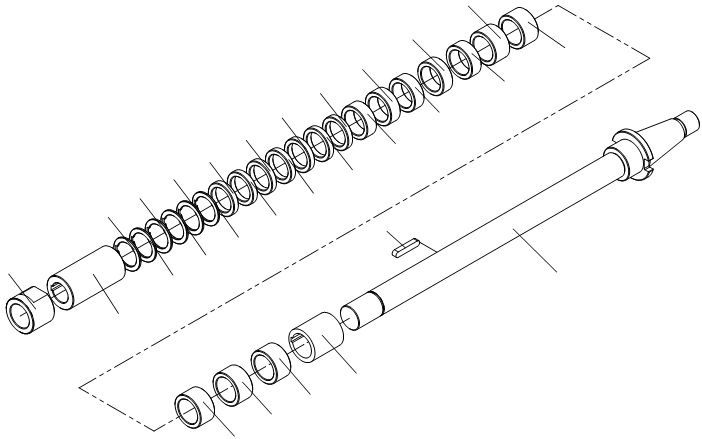 004008 
008008010009006 
007007 
007007 
007008 
008008004 
004004005 
005005 
005006002003004 
005001 08 Accessories part No.	Name	Qty08001	Φ27. 32 Cutter arbor	each 108002	Key	108003	Distance sleeve	108004	Distance sleeve	508005	Distance sleeve	508006	Distance sleeve	208007	Adjusting washer	508008	Adjusting washer	608009	Sleeve	108010	M27.M30locknut	each110 Table lubrication part N0.	Name	Qty10001	M8×1 lubrication pump(XL5P)	110002	M6×25 Hexagon socket head cap screw	410003	M8×1 Oil distributor(20348J-12)	110004	Gage (B1061C)	1710005	M8×1 Collar nut	1210005-1	φ4.1Dual taper cutting sleeve	1210006	M8×1 Oil distributor(20348J-5)	210007	M8×1/ M8×1 Angle coupling	510008	plastic tubing	Total 810009	pipe clamp(A2435C-1)	1010010	M6×15 Cruciform Slot Screw	1010011	pipe clamp(A2435C-3)	310012	Oil pipe with protecting sheath	Total 12